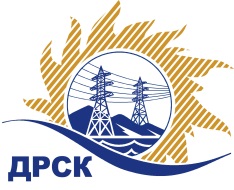 Акционерное Общество«Дальневосточная распределительная сетевая  компания»ПРОТОКОЛ № 671/УР-РЗакупочной комиссии по рассмотрению заявок открытого электронного запроса предложений на право заключения договора на выполнение работ «Ремонт грузоподъемных механизмов» филиала ПЭС закупка № 1037 повторно раздел 1.1.  ГКПЗ 2016ПРИСУТСТВОВАЛИ: члены постоянно действующей Закупочной комиссии ОАО «ДРСК»  2-го уровня.ВОПРОСЫ, ВЫНОСИМЫЕ НА РАССМОТРЕНИЕ ЗАКУПОЧНОЙ КОМИССИИ: О  рассмотрении результатов оценки заявок Участников.О признании заявок соответствующими условиям запроса предложений.О предварительной ранжировке заявок.О проведении переторжки.РЕШИЛИ:По вопросу № 1Признать объем полученной информации достаточным для принятия решения.Утвердить цены, полученные на процедуре вскрытия конвертов с предложениями участников открытого запроса предложений.По вопросу № 2Признать ООО "ПМНУ "Приморэнергоуголь" (692760, Россия, Приморский край, г. Артём, ул. Фрунзе, д. 29), ООО "АЛЬТАИР - А" (690001, Россия, Приморский край, г. Владивосток, ул. Светланская, д. 83, оф. 26)  соответствующими условиям закупки.По вопросу № 3Утвердить предварительную ранжировку предложений Участников:По вопросу № 4Провести переторжку. Допустить к участию в переторжке предложения следующих участников: ООО "ПМНУ "Приморэнергоуголь" (692760, Россия, Приморский край, г. Артём, ул. Фрунзе, д. 29), ООО "АЛЬТАИР - А" (690001, Россия, Приморский край, г. Владивосток, ул. Светланская, д. 83, оф. 26).  Определить форму переторжки: заочная.Назначить переторжку на 29.07.2016 в 12:00 час. (благовещенского времени).Место проведения переторжки: электронная торговая площадка www.b2b-energo.ru  Ответственному секретарю Закупочной комиссии уведомить участников, приглашенных к участию в переторжке, о принятом комиссией решенииОтветственный секретарь Закупочной комиссии  2 уровня АО «ДРСК»                                                  ____________________       М.Г.ЕлисееваЧувашова О.В.(416-2) 397-242г. Благовещенск«28» июля 2016№Наименование участника и его адресПредмет заявки на участие в запросе предложений1ООО "ПМНУ "Приморэнергоуголь" (692760, Россия, Приморский край, г. Артём, ул. Фрунзе, д. 29)Заявка, подана 07.07.2016 в 07:44
Цена: 639 000,00 руб. (НДС не облагается)2ООО "АЛЬТАИР - А" (690001, Россия, Приморский край, г. Владивосток, ул. Светланская, д. 83, оф. 26)Заявка, подана 08.07.2016 в 08:16
Цена: 759 920,00 руб. (цена без НДС: 644 000,00 руб.)Место в предварительной ранжировкеНаименование участника и его адресЦена заявки  на участие в закупке, руб.Балл по неценовой предпочтительности1 местоООО "ПМНУ "Приморэнергоуголь" (692760, Россия, Приморский край, г. Артём, ул. Фрунзе, д. 29)639 000,00 руб. (НДС не облагается)3,702 местоООО "АЛЬТАИР - А" (690001, Россия, Приморский край, г. Владивосток, ул. Светланская, д. 83, оф. 26)759 920,00 руб. (цена без НДС: 644 000,00 руб.)3,50